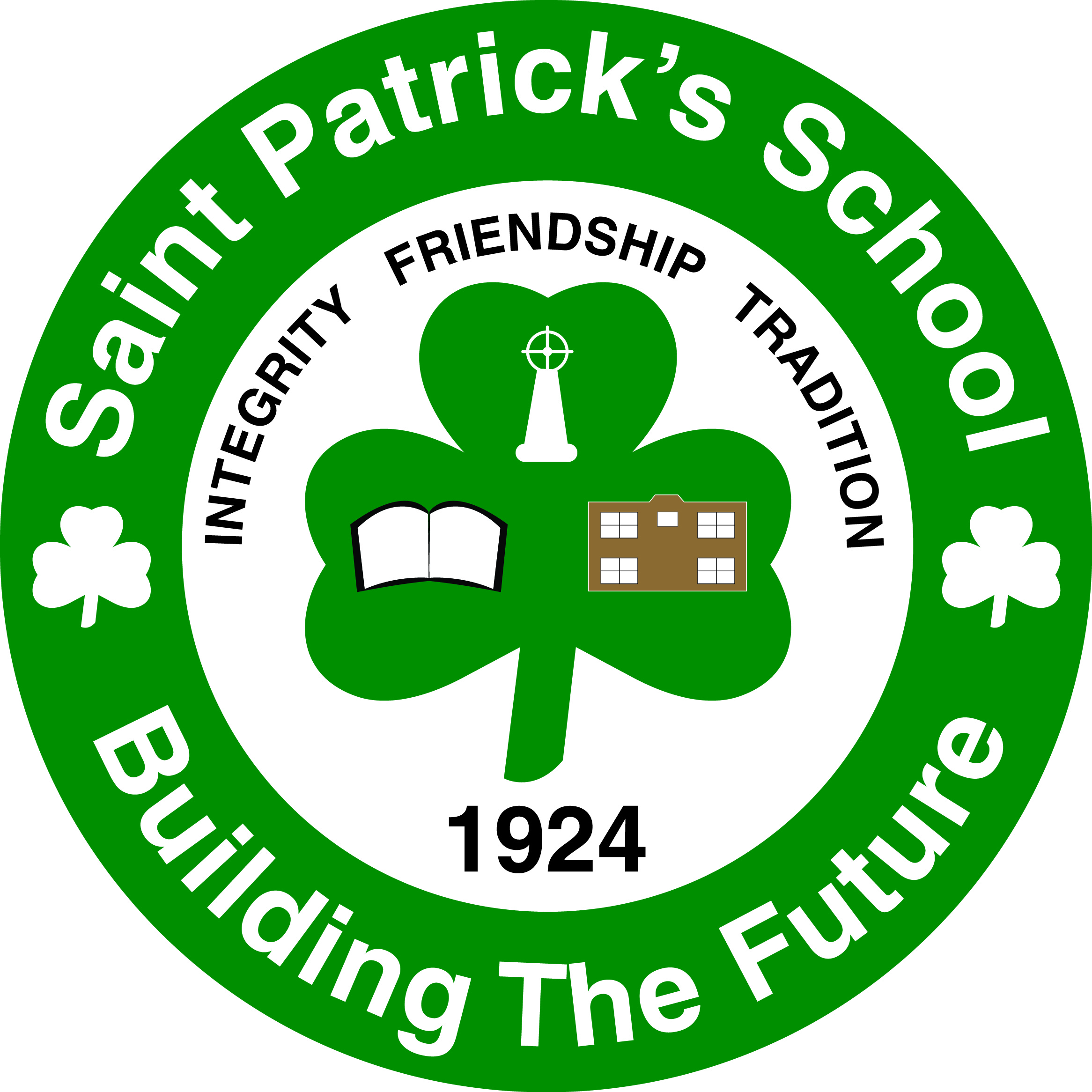 St. Patrick’s School Consent to Share Information______________________________________________________________________January 24, 2014Dear Parents/GuardiansThis is early to be planning for May, but on Saturday May 3 I have booked the Kids on the Go bus to take the girls to the Airport Kids’ Run which takes place on the tarmac of the Saint John Airport, prior to the adult runs.  We will join our community health nurse Jill Roberts as well for this event.I will communicate details and a permission form closer to the event, which starts at 4pm but for now I require the following information to provide to Jill so she can pay and register the girls.Kindly provide the info below if you are okay with Jill registering the kids.  If you have any questions you can get in touch with me directly.	I give permission for Mrs. Turnbull to provide the following information to Jill Roberts, to register my daughter for the Saint John Airport’s Kids’ Run for May 3, 2014.Name:		____________________________________________________________DOB		____________________________________________________________Address:	____________________________________________________________PostalCode: 	_______________________		Phone: ________________________Email		____________________________________________________________(Please note, if you do not have an email address Mrs. Turnbull can provide her work email for all the students)_____________________________________	________________________________Parent/Guardian’s Name				Parent/Guardian’s Signature